SØKERENHvor skal tiltaket utføres?VEILEDNING TIL SØKER – ”Søknad om tillatelse i hht lov om havner og farvann mm   I tillegg til søknad om tillatelse til Alta Havn må det sendes søknad til kommunen for behandling. Tiltak i sjø kan ikke iverksettes før søknaden har vært behandlet hos både Alta Havn og Alta kommune.Tiltak i sjøen krever tillatelse etter havne- og farvannsloven (HFL), bl.a. brygger, kaier, moloer, dokker, broer, flytende naust/hytter, oppdrettsanlegg, kraftlinjer og andre luftspenn, ledninger og rør i sjøen, vesentlige terrenginngrep (dvs. fyllinger, opptak av masser, sprenging og graving). I denne veiledningen finner du nærmere opplysninger om hva som kreves av søknaden. Søknadskjema og annen informasjon finner du på Alta Kommune’s hjemmeside på: <Bolig og eiendom/Byggesak/Byggemappe for søknad om tiltak uten ansvarsrett.> Direkte lenke til skjema: http://www.alta.kommune.no/byggemappe-for-soeknad-om-tiltak-uten-ansvarsrett.4750463-72380.html Du kan også levere elektronisk søknad via BYGGSØK, som du kan lese mer om her; http://www.alta.kommune.no/elektronisk-byggesak.444402-72380.html Alle tiltak som trenger tillatelse etter Havne- og farvannsloven (HFL) skal også behandles etter Plan og Bygningsloven (PBL § 20-1/ § 20-2).Alta Havn har forvaltningsansvar og er lokal myndighet etter HFL. Alta kommune er plan- og bygningsmyndighet og har forvaltningsansvar etter PBL.UNNTAK:Søknader om bunnkjetting, fortøyningsbøyer og blåser, samt installasjoner som trenger midlertidig forankring under transport gis fritak for behandling etter PBL. Disse søknadene trenger bare tillatelse etter HFL, og de behandles kun av Havnesjefen.Hvor skal søknaden sendes?I Alta skal alle slike søknader sendes Alta Kommune v/bygningsmyndigheten, som i sin saksbehandling sender saken på høring til Alta Havn KF for saksbehandling etter HFL. Komplett søknad leveres til Kundetorg, Alta Rådhus, Sandfallveien 1, 9510 Alta. Postadresse: Alta kommune, Postboks 1403, 9506 Alta. Eller sendes inn elektronisk via Byggsøk

Hvis flytebryggen skal legges ut i et område hvor det ikke er satt av til slikt formål i gjeldende plan (i strid med planen) må det søkes om dispensasjon fra gjeldende plan, og fra plan- og bygningsloven § 1-8 Forbud mot tiltak mv. langs sjø og vassdrag.Telefon sentralbord/kundetorg: 78 45 50 00. Du kan også benytte Chat på kommunens hjemmeside for spørsmål.Krav til dokumentasjonSøknaden skal vedlegges dokumentasjon, og alle vedlegg som kart/ tegninger mv skal påføres kompassretning og målestokk, og slik at beliggenheten er tydelig mht stedsnavn, kommune og alle vedlegg skal merkes med tiltakshavers navn. Søknader som mangler vedlegg blir ikke behandlet1. Beskrivelse av tiltaketTiltak skal beskrives tydelig, og tegninger i målestokk minst 1:100 skal tydelig vise mål og størrelse på tiltaket. Eventuelle forankringer, fortøyningsbøyer eller annet som inngår som del av tiltaket, skal også fremgå av søknaden og vedlegg.For faste kai konstruksjoner skal tekniske løsninger angis, med materialvalg og styrkeberegninger.For konstruksjoner som bygges i sjøen eller som vil omfatte et vesentlig sjøareal, skal dybde- og grunnforhold angis. (flytende eller faste kaier, bølgedempere, moloer osv).Ved utfyllinger i sjø skal det som hovedregel foreligge autoriserte grunnundersøkelser med tanke på sikkerheten mot undersjøisk utrasing mv. For flytebrygger:Beskriv hva flytebryggen skal bygges av. Målsatt tegning i målestokk minst 1:100 krevesForankring i sjøen: Beskriv lodd, anker, tau, kjetting. Tegn på skisse. Landfeste og landgang: Beskriv utforming og festemåte. Størrelse: Total lengde/bredde på landgang og på flytebrygge oppgis hver for seg. Bruksområde: (eks. fritid, sjølaksefiske, fortøyningsplass, badebrygge, næringsfiske osv)Skal bryggen ligge ute hele året?Målsatt situasjonsplan (avstander til nabogrense, bygninger o.l)2. Situasjonsplan Beskriv hvordan området blir bebygd når tiltaket er utført. (Kaier, veier, bygninger etc) som inngår i søknaden. Situasjonsplanen hentes fra kommunens servicetorg, tiltaket må være målsatt i situasjonsplan (selve tiltaket målsettes, samt at plassering målsettes til nabogrenser, bygninger o.l.) da det skal legges inn i kart av kommunen.3. Dagens situasjonDokumenteres som vedlegg, med oppdaterte kart fra kommunens kartløsning. Gå til www.alta.kommune.no /Kart/Kart over Alta Kommune.  Skriv ut ”Grunnkart” i målestokk 1:20 000 og tegn inn tiltaket direkte på utskriften etter mål.Bestill utskrift av Situasjonsplan for stedet. Gå til siden Byggesak/Byggemappe for søknad om tiltak uten ansvarsrett/Bestilling av situasjonskart og naboliste. Tegn inn tiltaket på denne situasjonsplanen i målestokk 1:500Skriv et vedlegg til situasjonskartet og søknaden, med oversikt over hjemmelshavere (eiere), og beskriv eventuelle heftelser eller erklæringer som du er kjent med er tinglyst på eiendommen/e4. Personlige opplysningerSøker skal oppgi fullstendig navn, bostedsadresse og telefonnummer. NB: Dersom søker er en annen enn tiltakshaver, skal de samme opplysningene også gis om tiltakshaver. Det kan også opplyses om evt. næringsmessig status, registrering i fiskermanntallet el.l dersom det er relevant for søknaden.HVORDAN SKAFFE DOKUMENTASJON· Kommunen (kartgrunnlag, eiendomskart, gjeldende planer).· Kartverket Tinglysningen (heftelser, eiendomsforhold). http://www.kartverket.no/tinglysing/ · Fiskeridirektoratet (angående fiskerispørsmål). Telefon: 03495 / http://www.fiskeridir.no Alle tiltak med unntak som nevnt ovenfor krever byggetillatelse fra kommunen etter plan- og bygningsloven. Bygningsmyndigheten kan kontaktes nærmere om dette på tlf. 7845 5000Ufullstendige søknader vil ikke bli behandlet. Alta Kommune ved Servicekontoret, kan når søknaden leveres, sjekke evt. mangler i søknad eller vedlegg som må rettes. Tiltak som krever tillatelse fra KystverketHavne- og farvannsloven § 6 tredje ledd:"Tiltak som kan føre til endring av elveløp, farled eller strømforhold eller innskrenkning av farvannet til hinder for ferdselen i dybde, bredde eller høyde, krever tillatelse av departementet."Havne- og farvannsloven § 8 andre ledd:"Bygging eller andre tiltak som kan være av betydning for Forsvarets eller Kystverkets anlegg, innretninger eller virksomhet, krever tillatelse av departementet. Er det tvil om hvorvidt arbeidet eller virksomheten er av den nevnte art, skal saken forelegges departementet og vedkommende militære myndighet."TILSYN – SLUTTBEFARING – GEBYRAlta Havn KF vil med hjemmel i HFL føre tilsyn med godkjente tiltak også i ettertid. Etter § 3 1. ledd skal tiltaket være ferdigstilt innen 3 år. Tiltakshaver plikter å gi melding til Alta Havn KF om dette. Dersom tiltaket ikke er sluttført eller varslet innstilt er tillatelsen ikke lenger gyldig.Søknadsbehandling er gebyrlagt etter de til enhver tid gjeldende satser på generelt grunnlag. Det kan også kreves gebyr etter § 33, for nødvendige befaringer før godkjenning av tiltak.###Alta Havn KF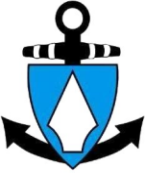 SØKNAD OM TILLATELSE ETTER HAVNE- OG FARVANNSLOVEN[for Alta Havn]Boks 22379508 AltaTlf: 78 44 69 10post@altahavn.noTiltak i sjøen som krever tillatelse etter havne- og farvannsloven, bl.a. brygger, kaier, moloer, dokker, broer, flytende naust/hytter, oppdrettsanlegg, kraftlinjer og andre luftspenn, ledninger og rør i sjøen, vesentlige terrenginngrep (dvs. fyllinger, opptak av masser, sprenging og graving), krever også behandling etter Plan & Bygningsloven (PBL).Tiltak i sjøen som krever tillatelse etter havne- og farvannsloven, bl.a. brygger, kaier, moloer, dokker, broer, flytende naust/hytter, oppdrettsanlegg, kraftlinjer og andre luftspenn, ledninger og rør i sjøen, vesentlige terrenginngrep (dvs. fyllinger, opptak av masser, sprenging og graving), krever også behandling etter Plan & Bygningsloven (PBL).NavnAdressePostnr. og stedTelefonE-postGårds- nr Bruks-nr.KommuneALTAStedsnavnPlanstatus: Er søknaden i tråd med vedtatt areal- eller reguleringsplan.  JA    NEI Hvis du er i tvil, kontakt med Servicekontoret i Alta Kommune om hvilke planer som gjelder for området.Se vedlagte veiledning om hva som kreves av opplysninger og dokumentasjonBeskrivelse av tiltaketHva søkes det om?SituasjonsplanDagens situasjonPersonlige opplysninger/ merknaderNavn                                                                                                              (med BLOKKBOKSTAVER)                                                                                                             (med BLOKKBOKSTAVER)                                                                                                             (med BLOKKBOKSTAVER)Sted og datoSted og datoUnderskrift